                                                Сертифицирана по ISO 9001: 2015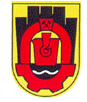                                                2300  Перник,  пл. ”Св. Иван Рилски ” 1А ; тел: 076/602 933; факс: 076/603 890УВЕДОМЛЕНИЕ	Днес, 29.01.2019 г., на основание чл. 53 от Правилника за прилагане на Закона за обществените поръчки, община Перник уведомява всички заинтересовани лица, че подадените оферти за обявената открита процедура за възлагане на обществена поръчка с предмет "Доставка на хранителни продукти за нуждите на общинските детски ясли на територията на Община Перник по две обособени позиции, както следва: Обособена позиция №1: Доставка на Месо, риба и местни продукти, Мляко и млечни продукти, Пакетирани стоки и тестени изделия, варива и подправки, Плодове и зеленчуци, Консерви - плодови и зеленчукови, замразени зеленчуци и яйца. Обособена позиция № 2 Доставка на Хляб и хлебни изделия”ще се отворят на 31.01.2019 г. 10.00 часа в сградата на община Перник, пл. Св. Иван Рилски № 1а.Вяра ЦеровскаКмет на община Перник(п)